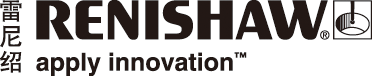 雷尼绍宣布推出适用于REVO®多类型传感器的新型非接触式结构光检测测头雷尼绍隆重地宣布推出新型REVO Fringe测头 (RFP)，用于在坐标测量机 (CMM) 上与REVO五轴测量
系统配用。RFP测头在雷尼绍现有产品系列的基础上新增非接触式结构光检测技术，增强了REVO系统的多类型传感器功能。雷尼绍坐标测量机产品现有五个不同的测头系列，每个系列均经过专门设计，以充分发挥
REVO系统的五轴运动和无级定位优势。所有REVO系统测头均可自动交换，包括接触式扫描测头、触发式测头、表面粗糙度检测测头、非接触式结构光检测测头和影像测头。这些测头都在同一个参考坐标系中使用，因此用户可以针对具体特征选择最合适的工具，从而实现在同一个坐标测量机平台上检测
多种特征。首先，RFP在工件表面上投射一个条纹图案；然后，测头上的摄像机采集条纹图案的变化，用于生成
一个3D表面数据点云；最后，3D测量软件评估数据云，得出检测结果。相比于传统的接触式测头测量技术，RFP测头的非接触式结构光检测功能在检测自由曲面和复杂几何形状方面优势明显，比如增材制造零件、航空航天发动机叶片和叶盘、汽车发动机缸盖燃烧室，以及不适合接触式测量的易损表面。与其他非接触式结构光检测系统不同，RFP测头不需要通过参考标记整合从工件不同区域采集的数据，而是由REVO系统自动整合数据。RFP测头还可针对不同的表面颜色、纹理和反射率进行自动曝光补偿，因此无需使用亚光物质涂覆工件，即可确保获得最优数据结果。此外，RFP测头还配用两个新型简单易用的软件工具，帮助用户规划检测路径和采集工件数据。RFP
检测规划器用于路径规划以及从CAD生成DMIS工件程序；而RFP数据采集器应用程序用于在没有CAD模型的情况下指导用户采集工件数据，以便进行逆向工程。RFP测头能够与REVO系统所配用的所有其他测头自动且重复交换，因此所有传感器采集的数据有一个共同的基准参考。这一灵活性意味着，用户可针对具体特征选择最合适的传感器，从而实现在同一个
坐标测量机平台上检测多种特征。RFP系统使用符合I++ DME标准的界面来管理，并搭载雷尼绍
MODUS™测量软件。详情请访问www.renishaw.com.cn/cmm-完-关于雷尼绍雷尼绍是世界领先的工程科技公司之一，在精密测量和医疗保健领域拥有专业技术。公司向众多行业和领域提供产品和服务 — 从飞机引擎、风力涡轮发电机制造，到口腔和脑外科医疗设备等。此外，它
还在全球增材制造（也称3D打印）领域居领导地位，是一家设计和制造工业用增材制造设备（通过金属粉末“打印”零件）的公司。雷尼绍集团目前在36个国家/地区设有80个分支机构，员工5,000人，其中3,000余名员工在英国本土工作。公司的大部分研发和制造均在英国本土进行，在截至2019年6月的2019财年，雷尼绍实现了
5.74亿英镑的销售额，其中94%来自出口业务。公司最大的市场为美国、中国、日本和德国。了解详细产品信息，请访问雷尼绍网站：www.renishaw.com.cn关注雷尼绍官方微信（雷尼绍Renishaw），随时掌握相关前沿资讯：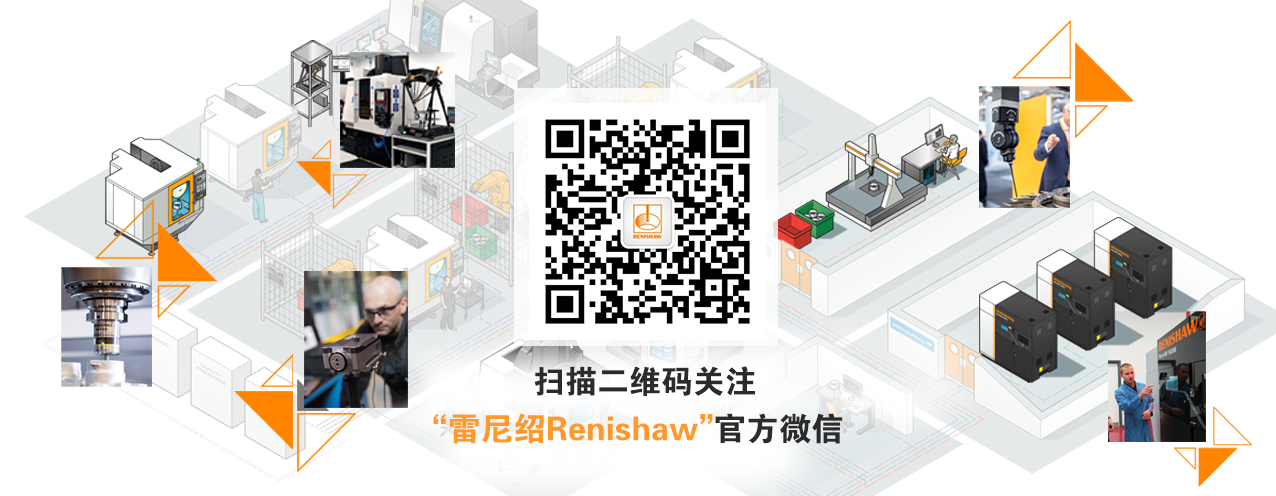 